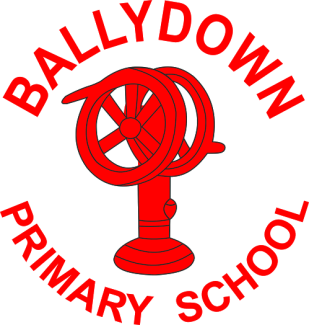                                                      Principal:  Mr B Murphy M.Ed. B.Ed. PQH(NI) Remote Learning GuidelinesPlease logon to google classroom each day. Any login issues please contact us. Don’t panic if you miss anything on the first day or two. Use this week to get back ‘into the swing of it’. Teachers will be available to respond and interact between 9am and 3.30pm.You do not need to print off all materials- a lot of activities can be completed from screens and children can write answers in a jotter/notebook. Older age groups should definitely be encouraged to do this. Also it is completely acceptable for some work to be answered orally eg comprehension questions.We understand that you are juggling home-schooling with your own jobs and commitments. Teachers will aim to have most activities uploaded the day before to help you organise your days.Set realistic targets for what you can achieve each day.Your child does not need to be sitting at a computer all day. Get your child outside for some fresh air each day.Remember- all children need time to play; that is how children learn!Read every day!We will do our best to support you through this. Please ask if there is anything we can do to help. You are all great and doing your best!